				Theme 3		  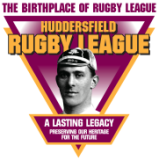 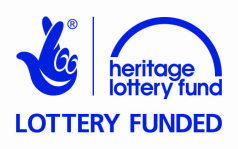 TimelinePupil Activity Sheet 3Choices and ExplanationsPart of Timeline Studied:	PART ____Years of Timeline Studied:	________ to ________1. What is the most interesting thing that you read from your part of the Timeline?________________________________________________________________________________________________________________________________________________________________________________________________________________________________________________________2. What do you think was the best thing that happened to the club in this period?________________________________________________________________________________________________________________________________________________________________________________________________________________________________________________________3. What do you think was the worst thing that happened to the club in this period?________________________________________________________________________________________________________________________________________________________________________________________________________________________________________________________4a. Which person that you read about impressed you the most?_______________________________________4b. What did they do that impressed you?________________________________________________________________________________________________________________________________________________________________________________________________________________________________________________________5a. Was the Huddersfield club in a stronger or weaker state at the end of this period compared to the start?_______________________________________5b. Why do you think this?________________________________________________________________________________________________________________________________________________________________________________________________________________________________________________________